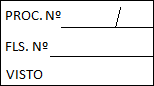 AVISO      DE      LICITAÇÃO                             A PREFEITURA MUNICIPAL DE APERIBÉ/RJ torna público aos interessados que realizará em sua sede, no Setor de Licitação, situado na Rua Vereador Airton Leal Cardoso, nº 01 – Bairro Verdes Campos, Aperibé/RJ, a licitação na modalidade CONVITE nº 003/2021-FMS, do tipo menor preço global, com processamento e julgamento no dia 15 de julho de 2021 às 15:00h, conforme processo n.º 0051/2021 – FMS.OBJETO: “CONTRATAÇÃO DE EMPRESA ESPECIALIZADA EM CONFECÇÃO DE ROUPAS TIPO (LENÇOL, TOALHA E OUTROS), por um período de 06 (seis) meses”.Critério de julgamento: Menor Preço UnitárioOs interessados poderão retirar o Edital de Convite no Setor de Licitação da Prefeitura Municipal de Aperibé ou no site: www.aperibe.rj.gov.br/licitacao, bem como obter todas as informações necessárias sobre a licitação, no horário de 12:00 hs as 17:00 hs de segunda a sexta-feira.Aperibé/RJ,05  de julho de 2021.PAULINO BAIRRALPresidente da CPL